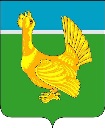 Администрация Верхнекетского районаПОСТАНОВЛЕНИЕО внесении изменений в постановление Администрации Верхнекетского района от 29.06.2022 № 629 «Об утверждении Порядка определения объема и условий предоставления субсидии из местного бюджета муниципальным бюджетным и автономным учреждениям на иные цели - на реализацию мероприятий муниципальной программы «Развитие туризма на территории Верхнекетского района Томской области на 2018-2024 годы», утвержденной постановлением Администрации Верхнекетского района от 01.12.2017 № 1167»В соответствии со статьёй 7 Федерального закона от 6 октября 2003 года №131-ФЗ «Об общих принципах организации местного самоуправления в Российской Федерации», в целях совершенствования муниципального правового акта, постановляю:Внести в постановление Администрации Верхнекетского района от 29.06.2022 № 629 «Об утверждении Порядка определения объема и условий предоставления субсидий на иные цели из местного бюджета муниципальным бюджетным и автономным учреждениям на реализацию мероприятий муниципальной программы «Развитие туризма на территории Верхнекетского района Томской области на 2018-2024 годы», утвержденной постановлением Администрации Верхнекетского района от 01.12.2017 №1167» следующие изменения:в наименовании слова «Развитие туризма на территории Верхнекетского района Томской области на 2018-2024 годы» заменить словами «Развитие туризма на территории Верхнекетского района Томской области»;в преамбуле слова «Развитие туризма на территории Верхнекетского района Томской области на 2018-2024 годы» заменить словами «Развитие туризма на территории Верхнекетского района Томской области»;в пункте 1 слова «Развитие туризма на территории Верхнекетского района Томской области на 2018-2024 годы» заменить словами «Развитие туризма на территории Верхнекетского района Томской области»;пункт 5 изложить в следующей редакции:«5. Контроль за исполнением настоящего постановления возложить на заместителя Главы Верхнекетского района по экономике и инвестиционной политике»;в Порядке определения объема и условий предоставления субсидий на иные цели из местного бюджета муниципальным бюджетным и автономным учреждениям на реализацию мероприятий муниципальной программы «Развитие туризма на территории Верхнекетского района Томской области на 2018-2024 годы», утвержденной постановлением Администрации Верхнекетского района от 01.12.2017 №1167:в наименовании слова «Развитие туризма на территории Верхнекетского района Томской области на 2018-2024 годы» заменить словами «Развитие туризма на территории Верхнекетского района Томской области»;в пункте 1  слова «Развитие туризма на территории Верхнекетского района Томской области на 2018-2024 годы» заменить словами «Развитие туризма на территории Верхнекетского района Томской области»;в пункте 2  слова «Развитие туризма на территории Верхнекетского района Томской области на 2018-2024 годы» заменить словами «Развитие туризма на территории Верхнекетского района Томской области»;в пункте 14 слова «Развитие туризма на территории Верхнекетского района Томской области на 2018-2024 годы» заменить словами «Развитие туризма на территории Верхнекетского района Томской области». 2. Опубликовать настоящее постановление в информационном вестнике Верхнекетского района «Территория» и разместить на официальном сайте Администрации Верхнекетского района.3. Настоящее постановление вступает в силу со дня его официального опубликования и распространяет свое действие на правоотношения, возникшие с 20 февраля 2023 года.Глава Верхнекетского района                                                                                С.А. АльсевичН.А. МискичековаДело-2, УФ-1, УО-1, РУО-1, МАУ «Культура»-1, МАУ «Верхнекетская ЦБС»-1, МОАУ ДО ДЮСШ А.Карпова – 1, бух.-1,  Мискичекова - 1.27 февраля 2023 г.р.п. Белый ЯрВерхнекетского района Томской области                № 149